
Je gaat het prototype ontwerpen. Acties: Verzamel materiaal waarmee je het prototype wilt maken. Maak met die materialen een prototype. Gebruik de verschillende materialen. Je mag het ook  eenvoudig doen, bijvoorbeeld met plakband of een niettang. Het is om je idee ook echt te zien.
Materialen waarmee je snel een prototype kunt maken:LegoSateh-prikkersHouten plankjesSpaghettiLijm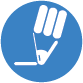 Prototype – Divers materiaal